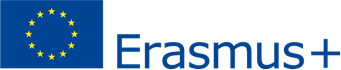 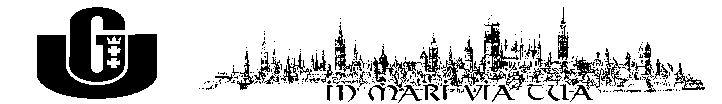 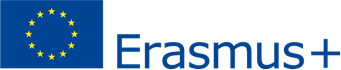 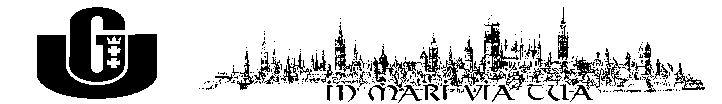 INSTITUTE OF EDUCATION Courses for ERASMUS 2018/2019ERASMUS EXCHANGE IN 2018-19Dear future Erasmus students. Please note that  full list of courses for both winter and summer semesters of 2018/19 academic year will be available on September. Some lectures  will be activated after the elections made ​​by the students and the list of items presented in September.The coordinator of Pedagogy:Magdalena Sawicz wnsms@ug.edu.pl, Room A415 Tuesday, Thursday 8:00-15:00 and arranged meetingslpSubjectsemesterHoursECTS pointsArt and supporting child's artistic creativity-zimowywinter304Music and supporting child's musical creativitywinter304English with elements of phoneticswinter303Childhood in the contemporary worldwinter152Supporting the child's development in the early educationwinter304Classroom managementwinter152Models of early educationwinter152Picture books for childrenwinter101Integrated coursewinter/summer90/605/4Polish coursewinter/summer60/604/4English for Teacherswinter/summer60/603/3English Grammarwinter/summer30/303/3The pedagogy of Maria Montessori at home and in early educationsummer202Creative writingsummer605Drama and children's playsummer202Early science and experimenting)Summer304Global education – educators confronting multiple global crisesSummer  202Creativity Training for EFL Teachers Summer 303CLIL (Content and Language Integrated Learning) in teaching English Summer 303